VÍCTIMAS DE CRÍMENES DE PENSILVANIA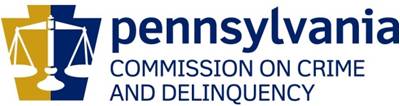 Usted no está solo... Ser víctima de un crimen puede ser muy difícil.  Es posible que no sea capaz de concentrarse o recordar cosas. Todo esto es normal en alguien que ha sido víctima de un crimen.Hay defensores de víctimas que pueden prestarle servicios gratuitos. Están disponibles para responder sus preguntas y ofrecerle terapia de apoyo.  Para encontrar una organización dentro de su condado visite www.pcv.pccd.pa.gov o escanee el código QR indicado más adelante y seleccione “Encuentre Ayuda en su Condado.”Como víctima de un crimen, usted tiene derechos. Visite www.pcv.pccd.pa.gov o escanee el código QR brindado más adelante para ver de qué derechos dispone a través del proceso de justicia penal, incluyendo información sobre cómo ejercer derechos adicionales si alguien es arrestado y/o condenado, y conocer cómo acceder a recursos inmediatos, como órdenes de refugio y protección, asistencia financiera y asesoramiento.Si es víctima de violencia doméstica, tiene derecho a ir al tribunal y presentar una petición donde solicite una orden de protección contra el abuso doméstico, en conformidad con la Ley de Protección contra el Abuso (Título 23, Capítulo 61 de los Pa.C.S.), que podría incluir lo siguiente:Una orden que prohíba al agresor cometer más actos de maltrato; Una orden que decrete que el agresor debe abandonar su hogar; Una orden que impida al agresor entrar en su residencia, escuela, negocio o lugar de trabajo; Una orden que le conceda, a usted o al otro progenitor, la custodia temporal o un régimen de visitas temporal con su hijo o hijos; Una orden que exija al agresor el pago de la manutención de usted y su hijos menores, si el agresor tiene la obligación legal de hacerlo.Si usted es víctima de intimidación o violencia sexual, tiene derecho a ir al tribunal y presentar una petición donde solicite una Orden de Protección contra la Violencia Sexual (SVPO) en conformidad con la Ley de Protección de Víctimas de Intimidación o Agresión Sexual (Título 42, Capítulo 62A de los Pa.C.S.). Información Importante de Contactos Locales - Adams CountyCONTACTOS ESTATALESPrograma de Confidencialidad de DireccionesOficina del Defensor de Víctimas de Pensilvania - 800-563-6399 o www.ova.pa.gov Notificación de Liberación del DelincuenteSistema de Notificación para Víctimas de Pensilvania (PA-SAVIN) –  866-972-7284 o www.pcv.pccd.pa.govAsitencia FinancieraPrograma de Asistencia de Indemnización para Víctimas - 800-233-2339 o www.dave.pa.govChildlineDepartamento de Servicios Humanos de Pensilvania – 800-932-0313 o www.dhs.pa.gov/contact/Pages/Report-Abuse.aspxVíctimas de Violencia DomésticaVíctimas de Violencia DomésticaSAFE Home/YWCA of  Hanover717-637-2125Víctimas de Agresión SexualVíctimas de Agresión SexualPennsylvania Coalition Against Rape800-692-7445Víctimas de Maltrato InfantilVíctimas de Maltrato InfantilAdams County Victim Witness Assistance Program717-337-9844Víctimas de Maltrato de Personas Mayores (Línea Directa de Maltrato de Personas Mayores Activa 24 Horas 800-490-8505)Víctimas de Maltrato de Personas Mayores (Línea Directa de Maltrato de Personas Mayores Activa 24 Horas 800-490-8505)Adams County Victim Witness Assistance Program717-337-9844Víctimas de Crímenes Violentos (incluidos los Homicidios)Víctimas de Crímenes Violentos (incluidos los Homicidios)Adams County Victim Witness Assistance Program717-337-9844Víctimas de Tráfico HumanoVíctimas de Tráfico HumanoAdams County Victim Witness Assistance Program717-337-9844Oficina de Testigos/Víctimas del CondadoOficina de Testigos/Víctimas del CondadoAdams County Victim Witness Assistance Program717-337-9844